Отчет по программе «Хранители природы»(2018-2019 учебный год)Личный опыт работы с детьми показывает, что уже в дошкольном возрасте дети без особых усилий усваивают комплекс экологических знаний, если знания преподносятся в доступной, увлекательной форме. Принимая активное участие в программе «Хранители природы», особое внимание уделяем акции «Листопад». Первым делом завели дневник наблюдений за листьями на деревьях, которые растут на территории нашего детского сада: клена, липы, рябины и лиственницы. Самые яркоокрашенные листья засушили для нашего гербария и для изготовления поделок на выставку. На прогулках не только наблюдали за природой, но еще играли в игры: « С какого дерева листок», «Превращаемся в дерево», «Шуршат листочки под ногами», «Узнай по тени». А просмотрев презентацию «Кроет уж лист золотой влажную землю в лесу…», составляли рассказы и сочиняли сказки. Провели исследовательскую работу «Кто живет в листовом опаде?»     Багаж ярких, эмоциональных, живых впечатлений и достоверных представлений о природе, помог  нам создать яркое пособие с кармашками, дверками, конвертиками подвижными деталями – лэпбук. Осенний праздник « В гости к Осени» добавил эмоции и радости детям об этом прекрасном, красивым сезоне года.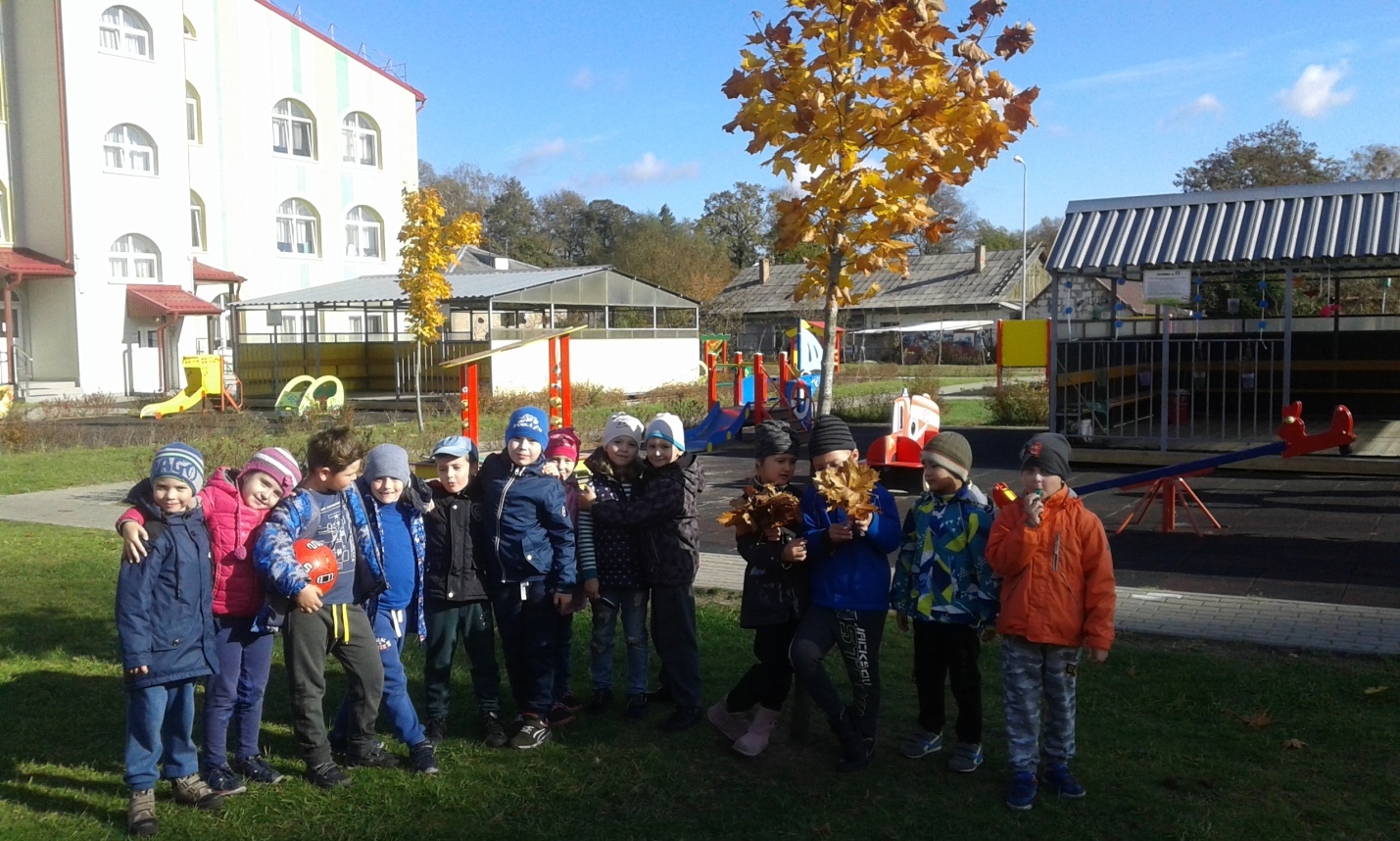 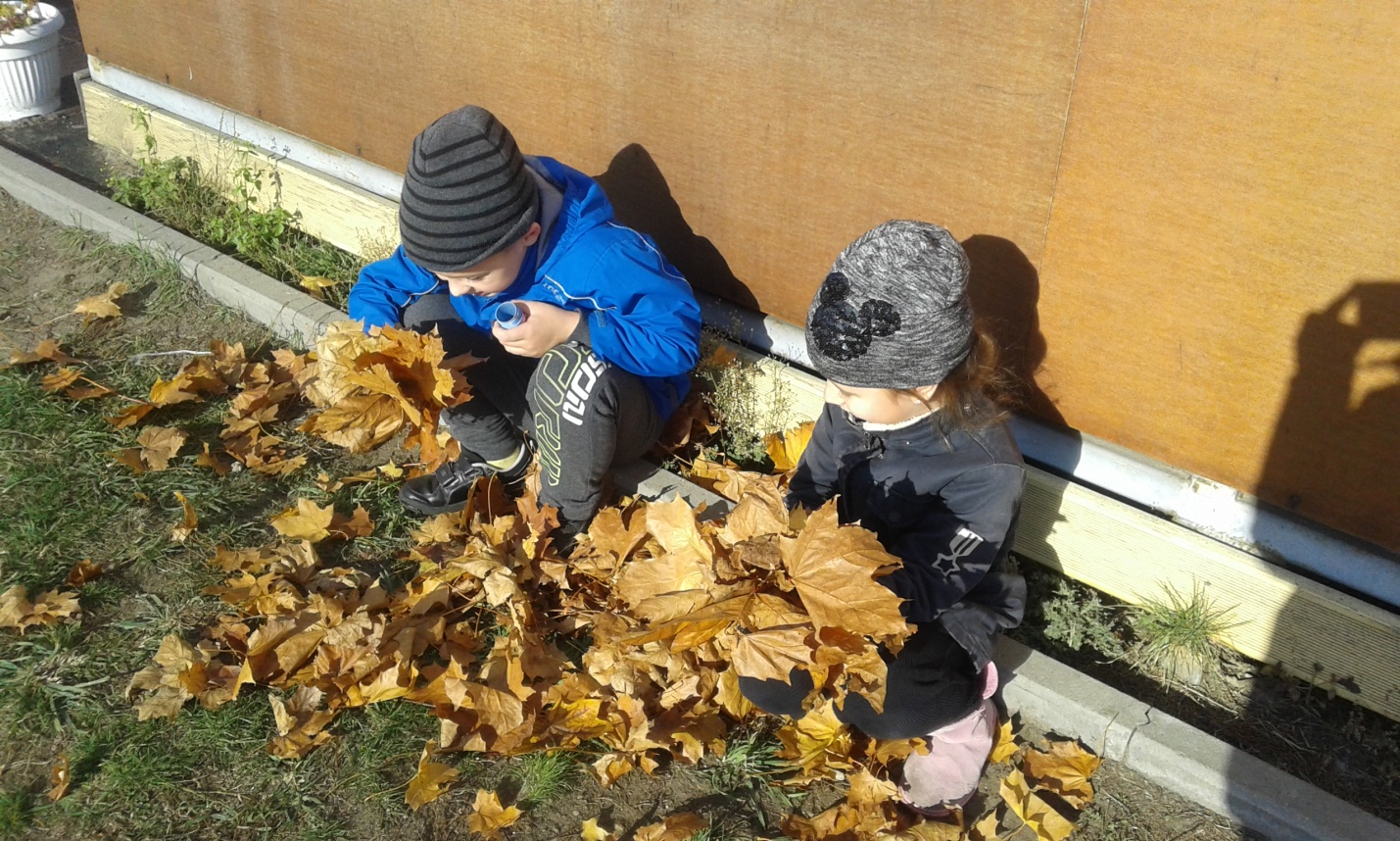 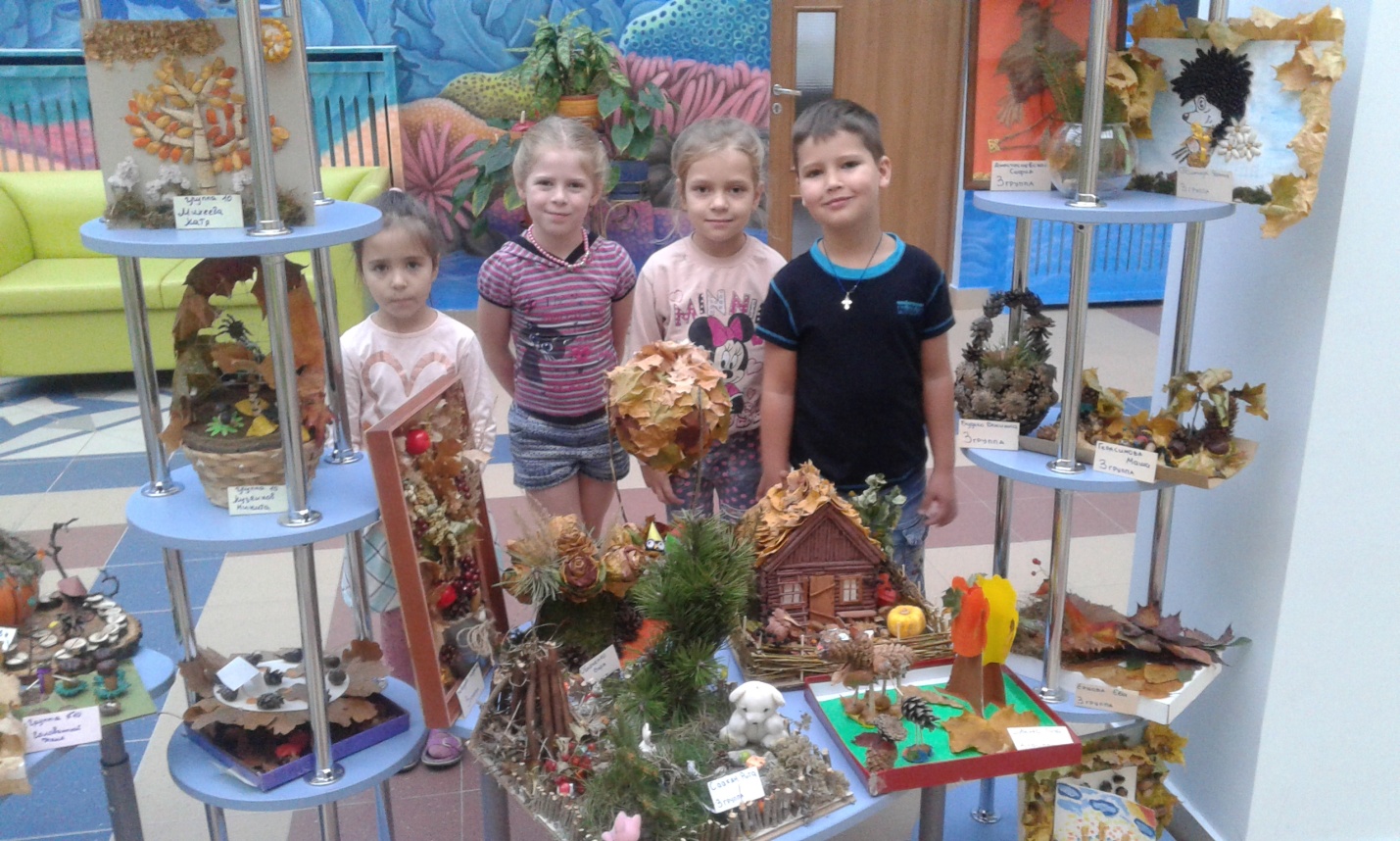 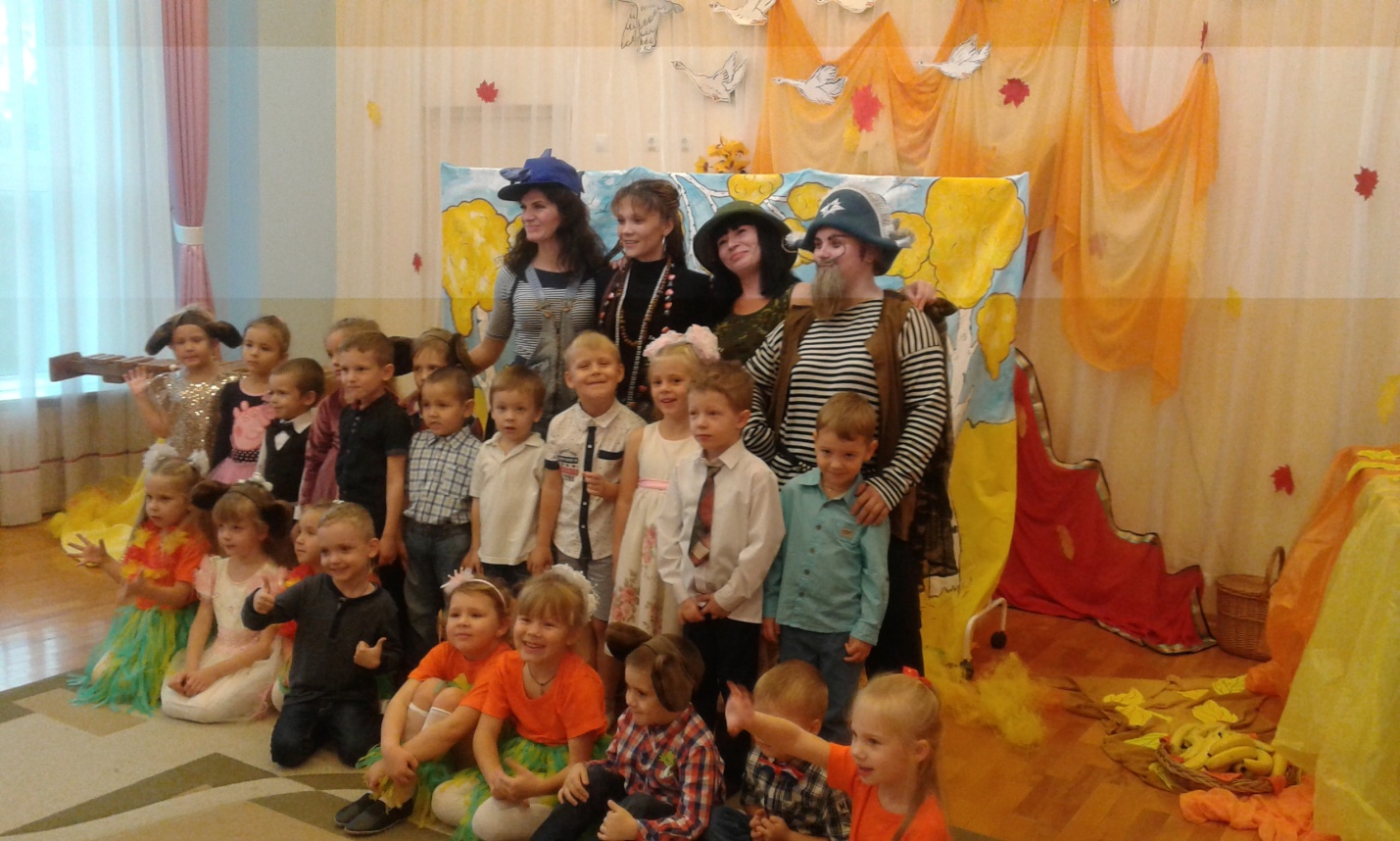 Название группы«Знайки» группа № 9, УчреждениеМАДОУ д/с № 129РуководительКозулина Галина МихайловнаНазвание отчета:                    Операция «Листопад»Название отчета:                    Операция «Листопад»Место проведения исследованийТерритория детского садаОбщее количество детей, принявшее участие в акции32 воспитанникаВид дереваПоявление желтых листьевИзменение окраски всех листьевОсыпание листьевПолный сброс листьев1. Клен17 сентября27 - 29 сентябряначало октябрясередина октября2. Рябина20-22 сентября24-28 сентябрясередина октябряконец октября3. Липа19-23 сентября24-28 сентябрясередина октябряконец октября4. Лиственница18 октября25 октябряконец октября
начало ноябрясередина ноября